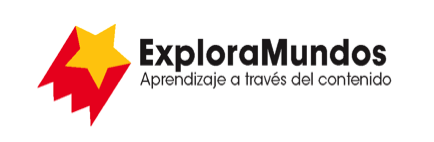 Niveles N, O, P: Investigaciones
Nuevo país, nueva vidaParte 3: Anota los datosBusca una forma de anotar la información que te permita ver patrones en los datos.Cuando termines, asegúrate de guardar este archivo.La familia de Simon LeeLa familia de Rosa OchoaLa familia de Tariq Habib¿De qué país se fueron?¿Por qué migraron?¿Cómo llegaron a su nuevo país?¿Qué sucedió cuando llegaron a los Estados Unidos?¿Dónde se establecieron?¿Qué trabajos consiguieron?¿En qué actividades culturales participaron?¿Cómo los ayudaron sus amigos?